Отчет о проделанной работеХоде тренировочного процесса и физкультурно-спортивных мероприятийс 01.__.2018 по 30.__.2018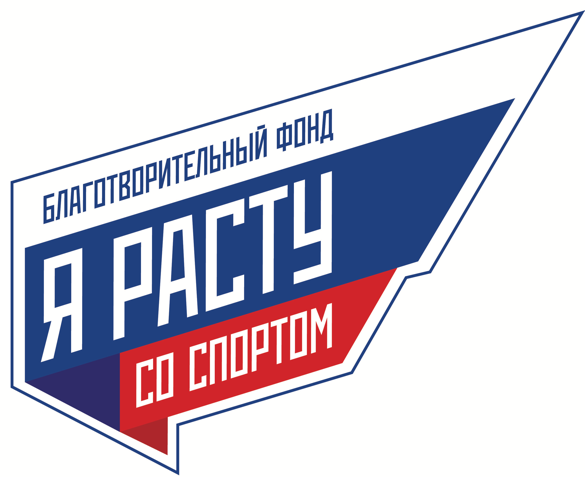 Школа единоборств Я РАСТУ СО ПОРТОМ№ _____________________________________________
__________________________________Название учрежденияПолномочный представитель БФ «Я РАСТУ СО СПОРТОМ»______________________(ФИО)__________________________подписьИсполнительный директорСлавина Е.Д.___________________подпись№ п.п.ДатаМероприятиеРезультат1.2.3.4.5.6.